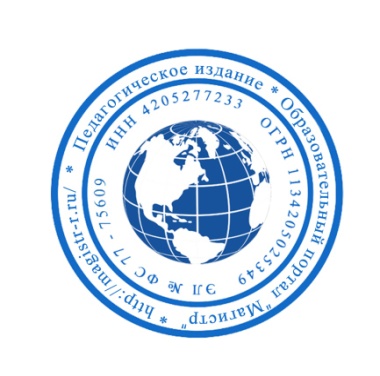 Методическое объединение педагогов Сибирского Федерального округа «Магистр»СМИ Серия ЭЛ № ФС 77 – 75609 от 19.04.2019г.(РОСКОМНАДЗОР, г. Москва)Председатель оргкомитета: Ирина Фёдоровна К.ТЛФ. 8-923-606-29-50Сетевое издание «Магистр»ИНН 4205277233 ОГРН 1134205025349Главный редактор: Александр Сергеевич В.Е -mail: metodmagistr@mail.ruИнформационно – образовательный ресурс: https://magistr-r.ru/Приказ №030 от 15.12.2020г.О назначении участников конкурса «Инновации. Наука. Творчество»Уважаемые участники, если по каким – либо причинам вы не получили электронные свидетельства в установленный срок до 25.12.2020г. или почтовое извещение в период до 20.01.2021г., просьба обратиться для выяснения обстоятельств, отправки почтового номера, копий свидетельств и т.д. по электронной почте: metodmagistr@mail.ru№Учреждение, адресУчастникСтепень (результат)1РТ, г. АльметьевскНаумова Мария АлексеевнаМАОУ «СОШ №16»Гильманова Резеда ШаукатовнаМАОУ «СОШ №16»Наумова Елена АлексеевнаМБОУ  «В(С)ОШ №1»Мухутдинова Зейтуна БедертдиновнаМБОУ  «В(С)ОШ №1»Гибадуллина Зайнап ученица 6 классаУчитель биологии Наумова Мария АлексеевнаМАОУ «СОШ №16»
Зарипов Данила ученик 9 классаУчитель географии Гильманова Резеда ШаукатовнаМАОУ «СОШ №16»Зайлалова Регина ученица 12д классаУчитель биологии Наумова Елена АлексеевнаМБОУ  «В(С)ОШ №1»Кабирова Илиза ученица 11д классаУчитель  физикиМухутдинова Зейтуна БедертдиновнаМБОУ  «В(С)ОШ №1»1